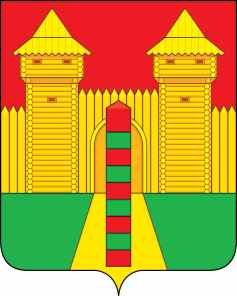 АДМИНИСТРАЦИЯ  МУНИЦИПАЛЬНОГО  ОБРАЗОВАНИЯ «ШУМЯЧСКИЙ  РАЙОН» СМОЛЕНСКОЙ  ОБЛАСТИПОСТАНОВЛЕНИЕот 19.10.2022г. № 469	         п. ШумячиВ соответствии с Федеральным законом от 29 декабря 2012 года № 273-ФЗ «Об образовании в Российской Федерации», Указом Губернатора Смоленской области от 19.10.2022г. № 103 «О дополнительных мерах социальной поддержки семьям граждан Российской Федерации, призванных на военную службу по мобилизации в Вооруженные Силы Российской Федерации»Администрация муниципального образования «Шумячский район» Смоленской областиП О С Т А Н О В Л Я Е Т:Внести в Административный  регламент предоставления Отделом по образованию Администрации муниципального образования «Шумячский район» Смоленской области муниципальной услуги  «Приём заявлений, постановка на учёт  и зачисление детей в муниципальные образовательные учреждения, реализующие основную  образовательную программу дошкольного  образования», утвержденный постановлением  Администрации муниципального образования «Шумячский район» Смоленской области 21.03.2016 г. № 236 (в редакции постановлений Администрации муниципального образования «Шумячский район» Смоленской области от 25.02.2020 г. № 91, 24.08.2021г. № 359) (далее – Административный регламент) следующие изменения:В разделе 1 «Общие положения» Административного регламента:       абзац второй подпункта 1.2.6. пункта 1.2. изложить в следующей редакции:          «Ребенок имеет право преимущественного приема в муниципальные образовательные организации, в которых обучаются его полнородные и неполнородные братья и (или) сестры.» В разделе 3 «Состав, последовательность и сроки выполнения административных процедур, требования к порядку их выполнения»: в абзаце восьмом пункта 3.6. слова «, медицинское заключение» исключить.В Приложении 1 к Административному регламенту:- пункт 1 дополнить абзацем следующего содержания:«дети, достигшие возраста полутора лет, из семей граждан Российской Федерации, призванных в Смоленской области на военную службу по мобилизации в Вооруженные Силы Российской Федерации (далее – мобилизованные граждане), в период прохождения мобилизованным гражданином военной службы по мобилизации (пункт 1.15 Указа Губернатора Смоленской области от 19.10.2022г. № 103 «О дополнительных мерах социальной поддержки семьям граждан Российской Федерации, призванных на военную службу по мобилизации в Вооруженные Силы Российской Федерации»)»;- пункт 2 дополнить абзацами следующего содержания:«дети, находящиеся (находившиеся) на иждивении сотрудника полиции (часть 6 статья 46 Федерального закона от 7 февраля . № 3-ФЗ «О полиции»);дети, находящиеся (находившиеся) на иждивении сотрудника, имевшего специальное звание и проходившего службу в учреждениях и органах уголовно-исполнительной системы, органах принудительного исполнения Российской Федерации, федеральной противопожарной службе Государственной противопожарной службы, таможенных органах Российской Федерации (часть 14 статья 3 Федерального закона от 30 декабря . № 283-ФЗ «О социальных гарантиях сотрудникам некоторых федеральных органов исполнительной власти и внесении изменений в отдельные законодательные акты Российской Федерации»);дети дошкольного возраста, родители (один из родителей) которых являются студентами профессиональных образовательных организаций и образовательных организаций высшего образования, обучающимися по очной форме обучения (статья 7.1. областного закона Смоленской области от 31.10.2013г. № 122-з «Об образовании в Смоленской области»);дети дошкольного возраста, проживающие в семьях, имеющие детей-инвалидов (статья 7.1. областного закона Смоленской области от 31.10.2013г. № 122-з «Об образовании в Смоленской области»)».Приложения 3, 9 к Административному регламенту изложить в новой редакции (прилагаются).И.п. Главы муниципального образования«Шумячский район» Смоленской области                                       Г.А. Варсанова                Приложение 3 к Административному регламенту предоставления Отделом по образованию Администрации муниципального образования «Шумячский район» Смоленской области муниципальной услуги «Прием заявлений, постановка на учет и зачисление детей в муниципальные образовательные учреждения, реализующие основную образовательную программу дошкольного образования»формаВ Отдел по образованию Администрации муниципального образования «Шумячский район» Смоленской области________________________________ (Ф.И.О. начальника)________________________________ (Ф.И.О (последнее -  при наличии) заявителя)________________________________ ________________________________реквизиты документа, удостоверяющего личность заявителя ________________________________адрес электронной почты (при наличии)_____________________________________________номер телефона (при наличии)ЗаявлениеПрошу поставить на учет для зачисления в образовательное учреждение______________________________________________________________________________________________________________________________(наименование образовательного учреждения)____________________________________________________________________(Ф.И.О. (последнее – при наличии) ребенка, дата рождения ребенка)____________________________________________________________________реквизиты свидетельства о рождении ребенка)____________________________________________________________________(адрес места жительства (места пребывания, места фактического проживания) ребенка)________________________________________________________________________________________________(реквизиты документа, подтверждающего установление опеки (при наличии)язык образования __________, родной язык из числа языков народов России ______________________________________________________________________________;потребность в обучении ребенка по адаптированной образовательной программе дошкольного образования и (или) в создании специальных условий для организации обучения и воспитания ребенка-инвалида в соответствии с индивидуальной программой реабилитации инвалида (при наличии) __________________________;направленность дошкольной группы ___________________________________;необходимый режим пребывания ребенка ______________________________;желаемая дата приема на обучение ____________________________________;наличие права на специальные меры поддержки (гарантии) отдельных категорий граждан и их семей (при необходимости)______________________;фамилия (-ии), имя (имена), отчество (-а) (последнее – при наличии) полнородных или неполнородных братьев и (или) сестер (при наличии) ___________________________________________________________________ Даю согласие на хранение и обработку моих персональных данных и персональных данных моего ребенка в объеме, указанном в заявлении, в целях обеспечения соблюдения требований Федерального закона от 29.12.2012 № 273-ФЗ «Об образовании в Российской Федерации» и иных нормативных правовых актов сферы образования.______________________               (дата подачи заявления)______________________                   (подпись заявителя)Приложение 9к Административному регламенту предоставления Отделом по образованию Администрации муниципального образования «Шумячский район» Смоленской области муниципальной услуги «Прием заявлений, постановка на учет и зачисление детей в муниципальные образовательные учреждения, реализующие основную образовательную программу дошкольного образования»ФормаЗаведующему (директору) _________________________________ (наименование образовательного учреждения)_________________________________(Ф.И.О. руководителя)_________________________________(Ф.И.О. (последнее – при наличии) заявителя)___________________________________________________реквизиты документа, удостоверяющего личность заявителя _________________________________адрес электронной почты (при наличии)______________________________________________номер телефона (при наличии)ЗАЯВЛЕНИЕПрошу   зачислить моего(-ю) сына (дочь), _________________________________________________________________________________________________________________(Ф.И.О. (последнее – при наличии) ребенка, дата рождения ребенка)____________________________________________________________________(реквизиты свидетельства о рождении ребенка)___________________________________________________________________(адрес места жительства (места пребывания, места фактического проживания) ребенка)на обучение по образовательной программе дошкольного образования в группу _____________________ направленности с режимом пребывания ___________ ____________________________   с   ___________________________________.                                                                                                                           (желаемая дата приема на обучение)________________________________________________________________________________________________(реквизиты документа, подтверждающего установление опеки (при наличии)Язык образования _________________, родной язык из числа языков народов России ______________.Потребность в обучении ребенка по адаптированной образовательной программе дошкольного образования и (или) в создании специальных условий для организации обучения и воспитания ребенка-инвалида в соответствии с индивидуальной программой реабилитации инвалида (при наличии) __________________________К заявлению прилагаются:- копия документа, удостоверяющая личность родителя (законного представителя) ребенка, либо копия документа, удостоверяющая личность иностранного гражданина или лица без гражданства в Российской Федерации; - копия документа (-ов), удостоверяющая (-ие) личность ребенка и подтверждающая (-ие) законность представления прав ребенка; копия документа, подтверждающая право заявителя на пребывание в Российской Федерации (для заявителя, являющегося иностранным гражданином или лицом без гражданства);- копия документа, подтверждающая установление опеки (при необходимости);- копия свидетельства о рождении ребенка для родителей (законных представителей) ребенка граждан Российской Федерации;- копия свидетельства о регистрации ребенка по месту жительства или по месту пребывания на закрепленной территории или копия документа, содержащая сведения о месте пребывания, месте фактического проживания ребенка;- копия документа психолого-медико-педагогической комиссии (при необходимости);- согласие родителей (законных представителей) на обучение по адаптированной образовательной программе (при необходимости):- копия документа, подтверждающая потребность в обучении в группе оздоровительной направленности (при необходимости).С уставом, со сведениями о дате предоставления и регистрационном номере лицензии на осуществление образовательной деятельности, с образовательными программами и другими документами, регламентирующими организацию и осуществление образовательной деятельности, права и обязанности обучающихся в _________________________________________________________ (наименование образовательного учреждения)ознакомлен(а).«__» _________ 20__ г.        _________________                 ______________ (подпись) Даю согласие на обработку моих персональных данных и персональных данных моего ребенка в объеме, указанном в заявлении и прилагаемых документах, в целях обеспечения соблюдения требований Федерального закона от 29.12.2012 № 273-ФЗ «Об образовании в Российской Федерации» и иных нормативных правовых актов сферы образования на срок действия договора об образовании по образовательным программам дошкольного образования.«__» _________ 20__ г.        _________________                             ______________ (подпись) Принят: приказ  №________ от __________г.О внесении изменений в Административный регламент предоставления Отделом по образованию Администрации муниципального образования «Шумячский район» Смоленской области муниципальной услуги «Приём заявлений, постановка на учёт и зачисление детей в муниципальные образовательные учреждения, реализующие основную образовательную программу дошкольного образования»